Komitet Naukowyprof. dr hab. n. med. Dorota Zyśko (Wrocław)prof. dr hab. n. med. Sebastian Stec (Sanok/Rzeszów)prof. dr hab. n. med. Artur Fedorowski (Lund, Szwecja)SEMINARIUM 19.11.202109:00 – 09:05 Przywitanie09:05 – 09:30 Ocena wstępna, mechanizmy i definicje omdleńdr hab. n. med. Sebastian Stec09:30 – 09:45 Algorytm postępowania w omdleniach w SOR i poradniprof. dr hab. n. med. Dorota Zyśko09:45 – 10:00 Ocena wstępna (wywiad, badanie fizykalne, próba ortostatyczna, ocena EKG)prof. dr hab. n. med. Artur Fedorowski10:00 – 10:15 Wywiad i badanie fizykalne – 10 podstawowych zasad i błędówdr hab. n. med. Sebastian Stec10:15 – 10:30 Próba ortostatyczna i ocena ryzykaprof. dr hab. n. med. Artur Fedorowski10:30 – 10:45 Podstawowa ocena EKG u chorego po omdleniudr hab. n. med. Sebastian Stec10:45 – 11:00 Przerwa kawowa i lekkie śniadanieBADANIA PRZYŁÓŻKOWE I BADANIA DODATKOWE W OMDLENIACH11:00 – 11:30 Test pochyleniowy i interpretacja wynikówprof. dr hab. n. med. Artur Fedorowski11:30 – 12:00 Przyłóżkowe testy na układ autonomiczny dla lekarzy praktyków (wskaźnik wdech/wydech, próba Valsalvy, masaż zatoki szyjnej) i inne nietypowe testy w omdleniachprof. dr hab. n. med. Dorota Zyśko12:00 – 12:15 Dodatkowe badania kardiologiczne w diagnostyce omdleńdr hab. n. med. Wojciech Wąsek12:15 – 12:30 TBC12:30 – 12:45 Monitorowanie EKG - Holter, Mobile-EKG i rejestratorydr hab. n. med. Sebastian Stec12:45 – 13:00 Przerwa kawowaLECZENIE OMDLEŃ13:00 – 13:15 Nieinterwencyjne leczenie omdleń ortostatycznych i wazowagalnychprof. dr hab. n. med. Artur Fedorowski13:15 – 13:30 Wszczepienie rozrusznika i kardiowertera-defibrylatora po omdleniachdr hab. n. med. Dariusz Jagielski13:30 – 13:45 Badanie elektrofizjologiczne i ablacja arytmii w omdleniachdr hab. n. med. Sebastian Stec13:45 – 14:00 Sporadycznie stosowane terapie w sporadycznie występujących omdleniachprof. dr hab. n. med. Dorota Zyśko14:00 – 14:30 Kardioneuroablacja – nowość w leczeniu omdleń i choroby węzła zatokowegodr hab. n. med. Sebastian Stec14:30 – 15:15 Przerwa obiadowaINTERDYSCYPLINARNE KONSULTACJE ORAZ NIETYPOWE I NIEWYJAŚNIONE OMDLENIA15:15 – 15:45 Diagnostyka interdyscyplinarna i leczenie omdleń – 4 przypadki15:45 – 16:15 Niekardiologiczne przyczyny zaburzeń świadomości z uwzględnieniem dzieci – przykładyprof. dr hab. n. med. Beata Jankowska-Polańska16:15 – 16:45 Niekardiologiczne omdlenia i pseudoomdleniaprof. dr hab. n. med. Artur Fedorowski16:45 – 17:15 Konsultacja pediatryczna i kardiologa dziecięcego – przypadki17:15 – 17:45 Moje najdziwniejsze omdlenia do roku 2021 – przypadki kliniczne                      Panel17:45 – 18:00 Omdlenia niewyjaśnione czy jeszcze nie wyjaśnione?18:00 – 18:10 Podsumowanie i zakończenieWARSZTATY 20.11.202109:00 – 15:00 WARSZTATY TESTÓW AUTONOMICZNYCH09:00 – 15:00 WARSZTATY WYWIADU I BADANIA CHORYCH07:00 – 19:00 WARSZTATY KARDIONEUROABLACJI07:00 – 19:00 WARSZTATY HIPOTENSJI I HIPERTENSJOLOGII09:00 – 15:00 WARSZTATY EKG i ECHO W OMDLENIACH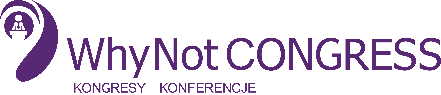 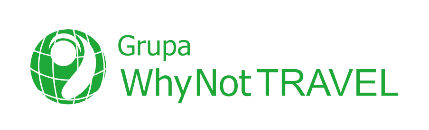 Organizator Logistyczny:WhyNotTravel sp. z o. o. sp. k.Łucka 15/21000-842 Warszawadomofon: 207Kontakt:Anita Bala: +48 577 455 556anita.bala@whynottravel.plMagdalena Kędzierska : +48 577 774 459magdalena.kedzierska@whynottravel.pl